PRELIMINARY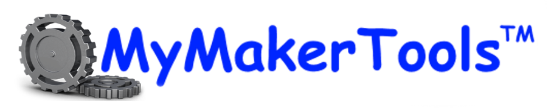 Maker PowerTMDUST Device (Temperature) APIOverviewThis document describes the Application Programming Interface (API) for the BTLE interface.  BTLE API (Level 3)All communication across the BTLE link is through the MyMakerTools service and associated characteristics.   MyMakerTools Service UUID = 3425a5cc-a676-4362-9592-a88e132b8b52There are 4 characteristics that are usedHeartbeat UUID = b67e3a3b-15c9-41b6-a9f2-fbf379418d12Control01 UUID = 770cf444-06ed-4360-9f16-7c53109481f4Control02 UUID = 7f1206ba-6145-43f7-adcd-7935dbfb389bControl03 UUID = 58a77551-2dbc-4d4b-a435-a6aaaba204e2The BTLE device will connect with the DUST device first through the MyMakerTools service.  Once the connection is established, the BTLE device can query the characteristics and use as described below.CAUTIONUsing a reserved command may cause the device to lock up or become unusable.  Do NOT use RESERVED commands.Heartbeat CharacteristicThis characteristic establishes a heartbeat signal between the DUST device and the BTLE device.   Additionally, it is used as a background channel to update some parameters as shown below.NOTEThis command may be deprecated in future releases.  The notification data can interrupt other data being sent, so care must be taken with this feature.The characteristic property is set to:NotifyReadData Size 2 bytes.  To use the Heartbeat characteristic, the characteristic notification must be enabled through the BTLE programming mechanism you are using.  NOTEOnly the BTLE device you are using to control the DUST device can initiate this characteristic.  The DUST device will not initiate this feature.Once the notification is enabled, the DUST device will update the characteristic with a new heartbeat value at a 2 second interval.  The value will alternate between 0x0035 and 0x0041.  You may disable the Heartbeat by disabling the characteristic notification.  Also if the connection between the DUST device and the BTLE device is broken or disabled by any means, the Heartbeat characteristic notification will be disable and must be re-started on the next connection.The following parameters are updated via this characteristic.  In the two byte value that is sent bits D15-D8 are the command and D7-D0 are the payload value.D15-D8	Commands0x00		Heartbeat		0x35 – Heartbeat low value		0x41 – Heartbeat high value		0x55 – DUST device has gone to sleep0x20		Reserved0x21		ReservedControl01 CharacteristicThis characteristic is used to get the DUST (Temperature) device temperature value.  The DUST(Temperature) device will return the last retrieved temperature as determined by the collection sample rate.The characteristic property is set to:ReadWrite without responseData Size 4 bytes.The four bytes are considered a contiguous unsigned 32 bit value, with the upper byte being D31-D24 continuing down to the lower byte being D7-D0.  Writing to this characteristic has no effect.  Reading from the characteristic will retrieve the current temperature value.  The upper 16 bits (D31-D16) are RESERVED and the lower 16 bits (D15-D0) represent the temperature in integer format in degrees Celsius.  The format is as followsBits		DescriptionD15-D8    	integer value of temperatureD7-D4      	fractional value of temperatureD3-D0         	set to 0x00The following pseudo code will convert the integer into a floating point temperature value, TempData is the 16 bit integer representation of the temperature data.TemperatureInt = (TempData intdiv 16)  	  // eliminate bottom 4 bits, but keep signTemperatureFloat = TemperatureInt / 16   // divide by 16 to get decimal valueif TemperatureFloat < -40 then TemperatureFloat = -40; // cant go below -40CControl02 CharacteristicThis characteristic is used to retrieve/set DUST data, options and configuration.  In order to set an option/configuration, write the 32 bit value to the characteristic.  When retrieving data, you must first set the read pointer by writing to the characteristic and then immediately read the characteristic as many times as is necessary to retrieve the data.  Once the read sequence is complete, the read pointer is set to zero unless otherwise noted below.The characteristic property is set to:ReadWrite without responseData size 4 bytes.The four bytes are considered a contiguous unsigned 32 bit value, with the upper byte being D31-D24 continuing down to the lower byte being D7-D0.   The upper bits define the command/data type and are defined as follows.D31-D24	Write                       0x64		Reserved0x65		Reserved0x66		Set Heartbeat State0x67		Set Configuration0x68		Get API version0x69		Set RN4020 LEDs0x6A		Get Status0x6B		Reserved0x6C		Get Memory Dump0x6D		Reset0x6E		Erase Memory0x6F		Factory Reset0x70		Reserved0x71		Set Sample Rate0x72		Set FLASH Address0x73		Get Directory Entries0x74		Get Temperature Data Entry0x75		Start Download0x76		Get Used FLASH0x80		Start Recording0x90		Stop Recording0xA0		SleepD31-D24	Read                      0x00		Complete0x01		Continue0x07		Configuration0x08		API Version0x09		Reserved0x0A		Status0x0B		Reserved0x0C		Memory Dump0x10		Sample Rate0x11		Temperature Data0x12		Return Download data0x13		Used FLASH0xB0		Directory DataSet Heartbeat State (0x66)Will override the heartbeat command from Heartbeat Characteristic.  Default state is on.  State cannot be read back and thus is a write only command.Write CharacteristicBits		DescriptionD31-D24    	Command byte (0x66)D23-D08       	Reserved (set to all zeroes)D07-D00	State		0x00 OFF		0x01 ONRead CharacteristicNo corresponding read dataGet/Set Configuration (0x67)Will set the configuration or read the configuration.  This is unimplemented in this version.Write CharacteristicBits		DescriptionD31-D24    	Command byte (0x67)D23		Get or Set Configuration		0x0	Set Configuration		0x1	Get ConfigurationD22-D00       Reserved (set to all zeroes)Read CharacteristicBits		DescriptionD31-D24    	Command byte (0x07)D23-D00       	all zeroesGet API Version (0x68)Will retrieve the BTLE API version and the Hardware revision.Write CharacteristicBits		DescriptionD31-D24    	Command byte (0x68)D23-D00       	Reserved (set to all zeroes)Read CharacteristicBits		DescriptionD31-D24    	Command byte (0x08)D23-D16       	Hardware revisionD15-D08	reservedD07-D00	BTLE API versionSet RN4020 LEDs (0x69)Will override the default state of the LEDs of the RN4020.  Once this is done, they will no longer indicate the status of the RN4020 (Blue LED) or the connection state (Green LED).  Write CharacteristicBits		DescriptionD31-D24    	Command byte (0x69)D23-D08       	Reserved (set to all zeroes)D07		0x00D06		Green LED Selection		0x0 not selected		0x1 selectedD05		Red LED Selection		0x0 not selected		0x1 selectedD04		Blue LED Selection		0x0 not selected		0x1 selectedD03		0x00D02		Green LED State		0x0 OFF		0x1 OND01		Red LED State		0x0 OFF		0x1 OND00		Blue LED State		0x0 OFF		0x1 ONRead CharacteristicNo corresponding read dataGet Status (0x6A)Will retrieve the status on the next Read Characteristic.Write CharacteristicBits		DescriptionD31-D24    	Command byte (0x6A)D23-D00       	Reserved (set to all zeroes)Read CharacteristicBits		DescriptionD31-D24    	Command byte (0x0A)D23-D08       	all zeroesD07-D00	Sample rate (see Sample Rate description below)Get Memory Dump (0x6C)Will setup the process to download 16 bit values from memory, either the internal EEPROM or the external FLASH memory.  The download will continue as long the characteristic is read.   The characteristic read pointer is not reset when using this command.  The highest initial FLASH address that can be set is 0x003FFFFF, the maximum size of the 32Mbit memory.  Setting the address higher will cause the address to wrap in memory.Write CharacteristicBits		DescriptionD31-D24    	Command byte (0x6C)D23       	EEPROM or FLASH		0x0 FLASH		0x1 EEPROMD22-D00       	address in FLASH memory to read from, forced to zero for EEPROMRead CharacteristicBits		DescriptionD31-D24    	Command byte (0x0C)D23-D16       	all zeroesD15-D00	16 bit value of memoryReset (0x6D)Will execute a processor reset on the device.Write CharacteristicBits		DescriptionD31-D24    	Command byte (0x6D)D23-D00       	Reserved (set to all zeroes)Read CharacteristicNo corresponding read dataErase Memory (0x6E)Will erase memory as selected.  Operational memory is all memory used by the application.  When selecting operational memory the entire FLASH memory is erased, the memory pointers are reset and the EEPROM is updated to reflect a reset state.Write CharacteristicBits		DescriptionD31-D24    	Command byte (0x6E)D23-D04       	Reserved (set to all zeroes)D03		All Memory – clears all memories, EEPROM and FLASH		0x00 not selected		0x01 selectedD02		Operational Memory		0x00 not selected		0x01 selectedD01		FLASH Memory – clears only the external FLASH memory		0x00 not selected		0x01 selectedD00		EEPROM Memory – clears only EEPROM memory in PIC processor		0x00 not selected		0x01 selectedRead CharacteristicNo corresponding read dataFactory Reset (0x6F)Will return the device to a factory new state and then cause a PIC microprocessor reset.Write CharacteristicBits		DescriptionD31-D24    	Command byte (0x6F)D23-D00       	Reserved (set to all zeroes)Read CharacteristicNo corresponding read dataSet Sample Rate (0x71)Will retrieve the status on the next Read Characteristic.Write CharacteristicBits		DescriptionD31-D24    	Command byte (0x71)D23		Get or Set Configuration		0x0	Set Configuration		0x1	Get ConfigurationD22-D04       	Reserved (set to all zeroes)D03-D00       	Reserved (set to all zeroes)		0x03 – 1 sec		0x04 – 2 sec		0x05 – 5 sec		0x06 – 10 sec		0x07 – 30 sec		0x08 – 1 min		0x09 – 5 min		0x0A – 10 min		0x0B – 30 min		0x0C – 60 min		all other values are ReservedRead CharacteristicBits		DescriptionD31-D24    	Command byte (0x1)D23-D04       	all zeroesD03-D00	Current sample rate (see Sample Rate description above)Set FLASH Address (0x72)Will set the address for the next FLASH memory operation.  This is unimplemented in this version.Write CharacteristicBits		DescriptionD31-D24    	Command byte (0x72)D23-D00       	Reserved (set to all zeroes)Read CharacteristicNo corresponding read dataGet Directory Entries (0x73)Will start the process to download the directory entries.  Each record start and stop command creates a directory entry in the FLASH memory.  This directory entry is 12 bytes in size and uses the following format on the PIC microprocessor.  The data is returned in 7 consecutive reads.  The characteristic read pointer is not reset when using this command, unless there were no directory entries to retrieve.Byte		Description0x0		Entry type		0x1 Start		0x2 Stop0x1		Current Sample Rate – see sample rate above for settings0x2-0x3	Reserved0x4-0x7	address in FLASH memory, start address for a start entry and the next address 				for a stop entry	0x8-0xB	time entry supplied by the calling program, the PIC firmware only records the 				information passed to it and does not process it in anyway.  Only the lower 28 				bits are useable.Write CharacteristicBits		DescriptionD31-D24    	Command byte (0x72)D23-D00       	Reserved (set to all zeroes)Read CharacteristicTo retrieve the entire directory entry requires 7 consecutive reads.Read 1Bits		DescriptionD31-D28    	Command byte (0xB)D27-D24	ReservedD23-D16	Directory Entry sequence numberD15-D08	Sample rate – see sample rate above for valuesD07-D00       	Directory entry count, if zero the operation is terminatedRead 2Bits		DescriptionD31-D28    	Command byte (0xB)D27-D08	ReservedD07-D00       	Directory entry type of start entry – see directory format aboveRead 3Bits		DescriptionD31-D28    	Command byte (0xB)D27-D00	Start address in FLASH memoryRead 4Bits		DescriptionD31-D28    	Command byte (0xB)D27-D00	Start time as sent in the Start recording commandRead 5Bits		DescriptionD31-D28    	Command byte (0xB)D27-D08	ReservedD07-D00       	Directory entry type of stop entry – see directory format aboveRead 6Bits		DescriptionD31-D28    	Command byte (0xB)D27-D00	Stop address in addres in FLASH Memory (will be next address to use)Read 7Bits		DescriptionD31-D28    	Command byte (0xB)D27-D00	Stop time as sent in the Stop recording commandGet Temperature Data Entry (0x74)Will retrieve Temperature Data starting at the specified address.  The application shall perform consecutive characteristic reads until the required data is retrieved. Each entry requires two consecutive reads.  The characteristic read pointer is not reset when using this command.  Write CharacteristicBits		DescriptionD31-D24    	Command byte (0x74)D23-D00       	Address in FLASH to start retrieving dataRead CharacteristicThis requires consecutive reads to download the required data.  See Control01 Characteristic for temperature data format explanation.Read CharacteristicRead 1Bits		DescriptionD31-D24    	Command byte (0x11)D23-D16   	Sample Rate – see sample rate entry above for more informationD15-D8   	integer value of temperatureD7-D4      	fractional value of temperatureD3-D0         	set to 0x00Read 2Bits		DescriptionD31-D24    	Command byte (0x11)D23-D00   	Count – incremental count so that an outside application can determine the 				relative time between any two entries using the count and the sample rate.Start Download (0x75)Will download all of the recorded data in the external FLASH memory.The characteristic read pointer is not reset when using this command.  Write CharacteristicBits		DescriptionD31-D24    	Command byte (0x75)D23-D00       	Address in FLASH to start retrieving dataRead CharacteristicThis requires consecutive reads to download the required data.  See Control01 Characteristic for temperature data format explanation.Read CharacteristicRead 1Bits		DescriptionD31-D24    	Command byte (0x11)D23-D16   	Sample Rate – see sample rate entry above for more informationD15-D8   	integer value of temperatureD7-D4      	fractional value of temperatureD3-D0         	set to 0x00Read 2Bits		DescriptionD31-D24    	Command byte (0x11)D23-D00   	Count – incremental count so that an outside application can determine the 				relative time between any two entries using the count and the sample rate.Get Used FLASH (0x76)Will retrieve the used FLASH memory.  Write CharacteristicBits		DescriptionD31-D24    	Command byte (0x76)D23-D00       	Reserved (set to all zeroes)Read CharacteristicThis requires two consecutive reads.Read 1Bits		DescriptionD31-D24    	Command byte (0x12)D23-D00       	Next available FLASH AddressRead 2Bits		DescriptionD31-D24    	Command byte (0x12)D23-D00       	Starting FLASH AddressStart Recording (0x80)Will start the recording process.  A directory entry of start type will be created and the temperature data will be stored in FLASH memory at the sample rate previously set.Write CharacteristicBits		DescriptionD31-D28    	Command byte (0x8)D27-D00       	Start time as determined by the calling application (see directory entry for more 			information)Read CharacteristicNo corresponding read dataStop Recording (0x90)Will stop the recording process.  A directory entry of type stop will be created and the recording process will stop.Write CharacteristicBits		DescriptionD31-D28    	Command byte (0x8)D27-D00       	Stop time as determined by the calling application (see directory entry for more 			information)Read CharacteristicNo corresponding read dataSleep (0xA0)Will place the device in sleep mode.  The RN4020 Bluetooth module will be placed in deep sleep mode and the device will configure itself for lowest power mode.  The device will wake on the sample rate and record the temperature and then return to the low power mode.  The Mode switch will determine what happens on power cycles.  If the MODE switch is in SLEEP, subsequent power cycles will cause a stop then start directory entry to be created.  The time stamp will be all zeroes since the device has no sense of time.  If the MODE switch is in NORMAL, then the device will create a stop directory entry, time stamp all zeroes, and then start normally.  This allows for changes in power sources without disturbing the settings.Write CharacteristicBits		DescriptionD31-D28    	Command byte (0x8)D27-D00       	Sleep time as determined by the calling application (see directory entry for more 			information)Read CharacteristicNo corresponding read dataControl03 CharacteristicThis characteristic is reserved for future use.